现场面试成绩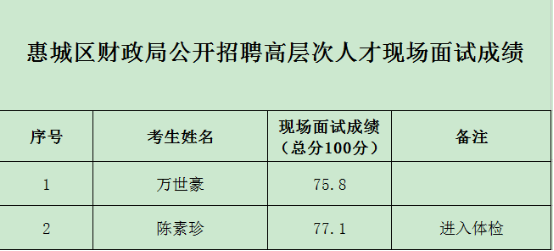 